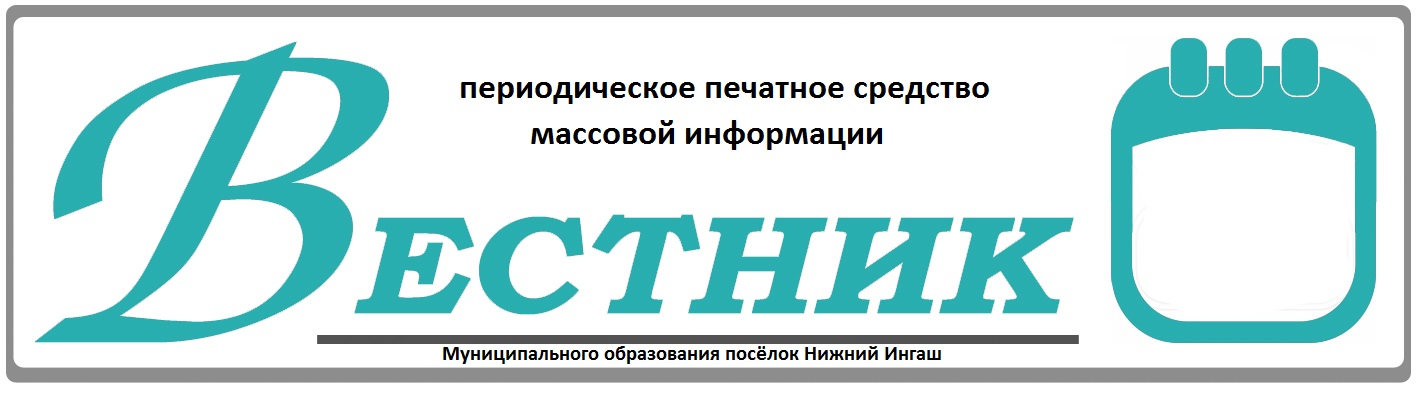 Официально________________________________                                                                     СОДЕРЖАНИЕ:Ветераны посёлка Нижний Ингаш не остались равнодушны к обстановке в стране, и собрали гуманитарную помощь защитникам Домбаса. Вещи первой необходимости: варежки, перчатки, лекарственные принадлежности, термобелье, шоколад, салфетки, были переданы в пункт сбора гуманитарной помощи расположенный МБУ ММЦ «Галактика» по адресу: пгт. Нижний Ингаш, ул. Ленина, 162.К сведению жителей муниципального образования посёлок Нижний Ингаш Нижнеингашского районам Красноярского края!18 октября 2022 год в 14:00 часов в МБУ ММЦ «Галактика» по адресу: пгт. Нижний Ингаш, ул. Ленина, 162, состоится отчетно - выборное собрание Нижнеингашского поселкового совета ветеранов, на тему: Выбор состава совета ветеранов;Выбор председателя поселкового совета ветеранов.Организатор публичных слушаний - Администрация поселка нижний Ингаш Нижнеингашского района Красноярского края. Регистрация участников публичных слушаний с 1330 часов.Приглашаем пенсионеров, членов общественных объединений и всех заинтересованных жителей поселения посетить собрание.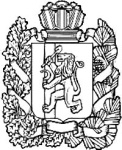 АДМИНИСТРАЦИЯ ПОСЁЛКА НИЖНИЙ ИНГАШНИЖНЕИНГАШСКОГО РАЙОНАКРАСНОЯРСКОГО КРАЯПОСТАНОВЛЕНИЕ06.10.2022г.                                           пгт Нижний Ингаш                                       №195 О проведении капитального ремонта общего домового имущества в многоквартирных домах, расположенных на территории муниципального образования поселок Нижний Ингаш Нижнеингашскогорайона Красноярского на 2023-2025 годы В соответствии с частью 7 статьи 170 Жилищного кодекса Российской Федерации. Законом Красноярского края от 27.06.2013 года №4-1451 «Об организации проведения капитального ремонта общего имущества в многоквартирных домах, расположенных на территории Красноярского края» ПОСТАНОВЛЯЮ:          1. Провести капитальный ремонт общего домового имущества многоквартирных домов, расположенных на территории муниципального образования поселок Нижний Ингаш Нижнеингашского района Красноярского края, в соответствии с муниципальным краткосрочным планом региональной программы капитального ремонта общего имущества в многоквартирных домах на территории Красноярского края на 2017 – 2046 годы, на 2023 – 2025 годы на территории муниципального образования поселок Нижний Ингаш Нижнеингашского района Красноярского края.          2. Утвердить перечень многоквартирных домов, расположенных на территории муниципального образования поселок Нижний Ингаш Нижнеингашского района Красноярского края, в отношении которых в период реализации муниципального краткосрочного плана на 2023 – 2025 года планируется проведение капитального ремонта общего имущества в многоквартирных домах, собственники которых формируют фонд капитального ремонта на счете регионального оператора и не приняли решение о проведении капитального ремонта общего имущества в этом многоквартирном доме, согласно приложения.          3. Контроль за выполнением данного постановления оставляю за собой.          4. Постановление вступает в силу с даты его официального опубликования в периодическом печатном средстве массовой информации «Вестник муниципального образования поселок Нижний Ингаш»Глава поселкаНижний Ингаш                                                                                                                 Б.И. Гузей                                                                                              Приложение к                                                                                                                     Постановлению администрации                                                                                                                 поселка Нижний Ингаш                                                                                                                                     № 195  от 06.10.2022года.Перечень многоквартирных домов, расположенных на территории муниципального образования поселок Нижний Ингаш Нижнеингашского района Красноярского края подлежащих капитальному ремонту на 2023 – 2025 годы.                 Учредители:Нижнеингашский поселковый Совет депутатовАдминистрация поселка Нижний ИнгашНижнеингашского районаКрасноярского края663850 Красноярский край,Нижнеингашский район, пгт. Нижний Ингаш, ул. Ленина, 160   	                                                    Ответственный                                                                      за выпуск:                 Выходит                                     Фрицлер И.В.             1 раз в месяц           Распространение                             Телефон:               Бесплатно                               8 (39171) 22-4-18                  Тираж                                   8 (39171) 22-1-19           30 экземпляров                                 Факс:                                                               8 (39171) 21-3-10    1Информация 1 стр.2объявление о проведении отчетно-выборного собрания Нижнеингашского поселкового совета ветеранов1-2 стр.3Постановление №195 от 06.10.2022 «О проведении капитального ремонта общего домового имущества в многоквартирных домах, расположенных на территории муниципального образования поселок Нижний Ингаш Нижнеингашского района Красноярского на 2023-2025 годы»2-3 стр.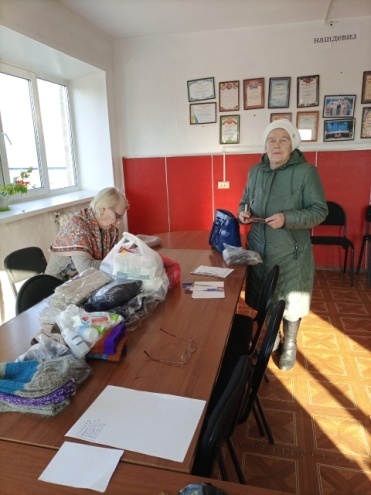 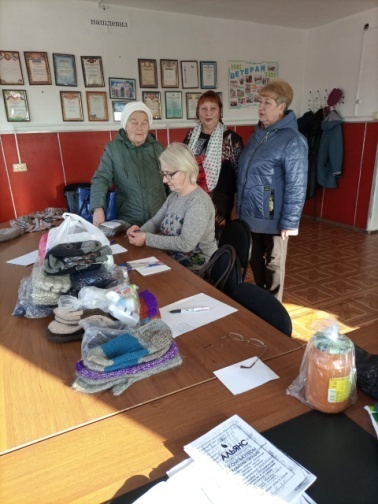 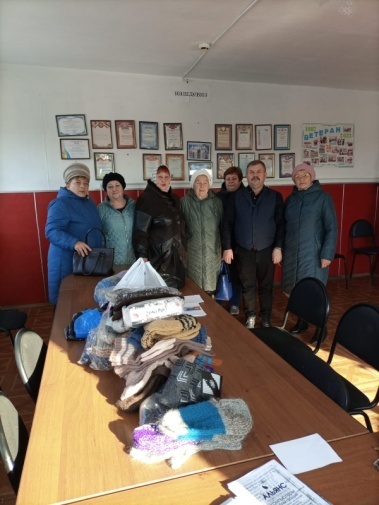 № п/пАдрес многоквартирного домаНаименование работы1пгт. Нижний Ингаш, ул. Ленина, д.41ремонт крыши2пгт. Нижний Ингаш, ул. Ленина, д.43ремонт крыши3пгт. Нижний Ингаш, ул. Красная площадь, д.79ремонт крыши